WEEKLY UPDATELabor UPDATES: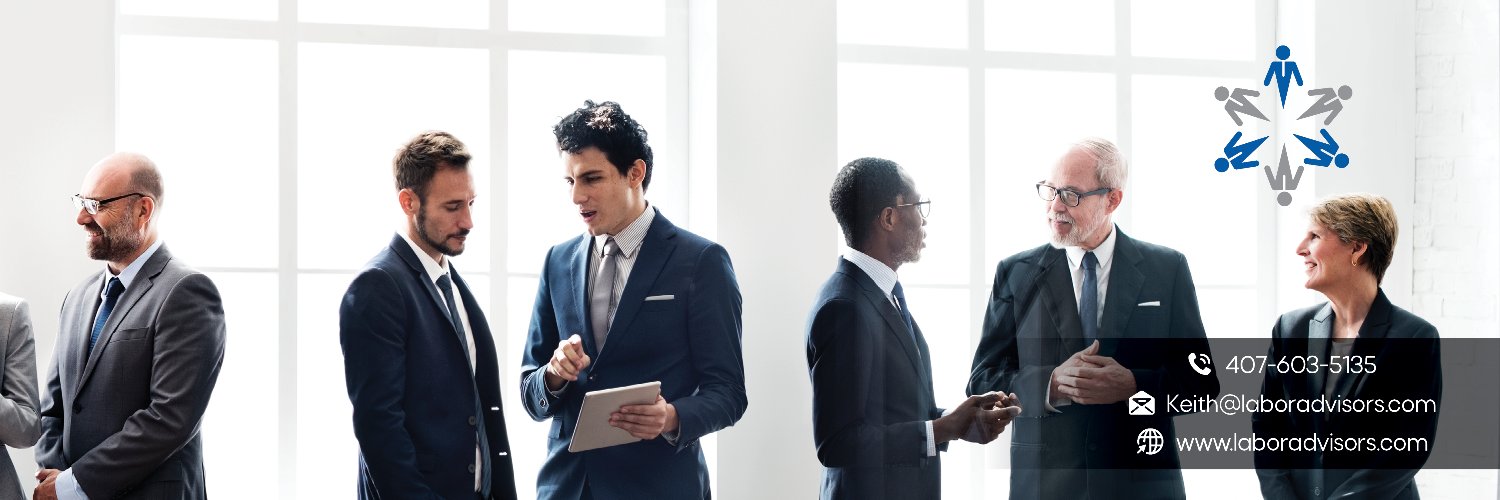 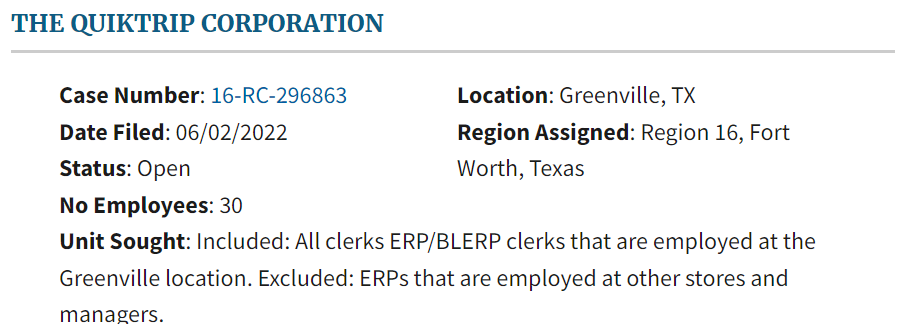 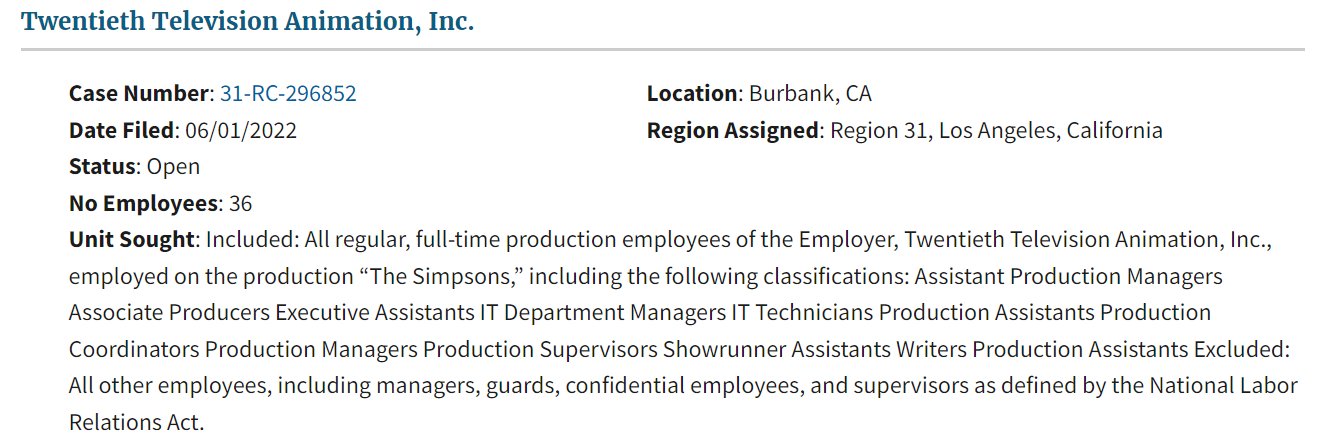 